公司代码：                                                     公司简称：Guangshen Railway Company Limited（于中华人民共和国注册成立之股份有限公司）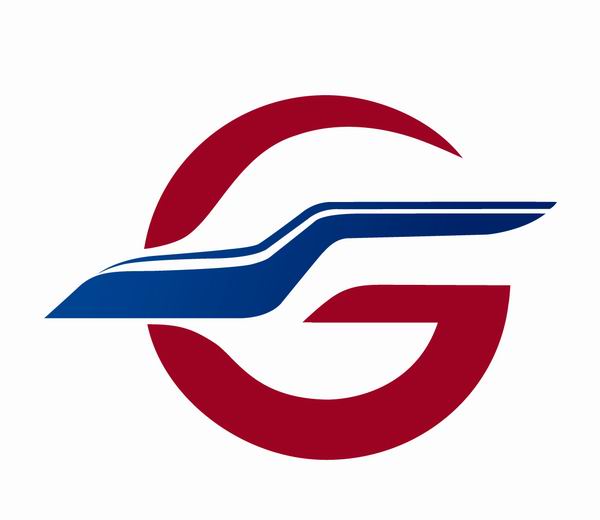 2022年年度报告2023年3月29日重要提示目录第一节	释义	4第二节	公司简介和主要财务指标	4第三节	董事会报告（含管理层讨论与分析）	8第四节	公司治理	18第五节	环境与社会责任	37第六节	重要事项	38第七节	股份变动及股东情况	41第八节	优先股相关情况	45第九节	债券相关情况	45第十节	财务报告	46释义在本报告书中，除非文义另有所指，下列词语具有如下含义：公司简介和主要财务指标公司资料公司简介公司于按照《公司法》在中国深圳市注册成立。1996年5月，公司发行的H股和ADS分别在联交所和美国纽约证券交易所上市；2006年12月，公司发行的A股在上交所上市；2007年1月，公司运用发行A股所募集资金成功收购广州至坪石段铁路（京广线南段），公司经营范围由区域铁路进入全国铁路骨干网络；2020年11月，公司ADS从美国纽约证券交易所退市并转入美国场外市场交易；2021年10月，公司ADS停止在美国场外市场进行交易；2022年10月，公司向美国证券交易委员会申请撤销ADS注册并终止报告义务；2023年1月，公司ADS撤销注册完成。目前，公司是中国唯一一家在上海、香港两地上市的铁路运输企业。公司主要经营铁路客货运输业务及与香港铁路有限公司合作经营过港直通车旅客列车运输业务，并为国内其他铁路公司提供铁路运营服务。公司亦经营铁路设施技术综合服务、商业贸易及兴办各种实业等与公司宗旨相符的其他业务。公司独立经营的深圳—广州—坪石铁路，营业里程，纵向贯通广东省全境，其中广坪段为中国铁路南北大动脉——京广线南段；广深段是中国内陆通往香港的主要铁路通道之一，连接京广、京九、三茂、平南、平盐、厦深铁路、穗莞深城际、赣深铁路和香港铁路东铁线，是中国铁路交通网络的重要组成部分。客运业务是公司最主要的运输业务，包括广深城际列车（含广州东至潮汕跨线动车组）、长途车和过港直通车运输业务。公司广深城际列车实施公交化运营，在客流高峰期平均每10分钟就有1对“和谐号”电动车组在广深间开行。公司与香港铁路有限公司合作经营的过港直通车是穗港两地的重要交通工具之一。公司组织开行多列以广州、深圳为始发终到站的长途旅客列车，通达全国大部分省、自治区和直辖市。货运业务是公司重要的运输业务。公司不仅拥有完善的货运设施，能有效地进行整车、零担、集装箱、笨重货物、危险货物、鲜活货物和超限货物的运输，而且经营的铁路线路与广州、深圳地区的主要港口紧密相连，同时还通过铁路专用线与珠三角地区的若干大型工业区、物流园区和厂矿企业相连。公司货物运输的主要市场为中国内陆中长途运输，在中国内陆中长远距离货物运输方面具有竞争优势。铁路运营服务是公司自2009年12月武广铁路开通运营以来开拓的一项客货运输延伸业务。目前，公司已经为武广铁路、广珠城际、广深港铁路、广珠铁路、厦深铁路、广东铁路、南广铁路、贵广铁路、珠三角城际、茂湛铁路、深茂铁路、梅汕铁路、广石铁路、赣深铁路和南沙港铁路等提供该项服务，铁路运营服务已成为公司一个新的业务增长点。未来，随着“粤港澳大湾区”一系列高速铁路和城际铁路的陆续建成并投入运营，公司提供铁路运营服务的区域范围将更加广泛。近三年主要会计数据和财务指标主要会计数据单位：  币种：主要财务指标境内外会计准则下会计数据差异2022年分季度主要财务数据董事会报告（含管理层讨论与分析）董事长致辞尊敬的各位股东：我谨代表公司董事会，向各位股东宣布公司2022年度经审计的经营业绩，并对各位股东对公司的关心支持表示衷心的感谢！经营回顾2022年，公司董事会和管理层团结带领广大干部职工，坚持以习近平新时代中国特色社会主义思想为指导，以习近平总书记对铁路工作的重要指示批示精神为根本遵循，坚决落实党中央、国务院的决策部署，以迎接党的二十大和学习宣传贯彻党的二十大精神为主线，坚持稳中求进工作总基调，高效统筹客货运输和重点经营工作，统筹发展和安全，有力有效应对多重风险挑战，努力推动公司高质量发展，公司运输安全和生产经营保持稳定，风险防范和保通保畅有力有效，经营管理更加规范，运输保障能力稳步提升。2022年，公司客货运输主营业务因受外部环境的影响，旅客发送量和货物发送量均出现较大幅度下降，从而导致公司经营业绩出现亏损。面对不利经营环境，公司在做好运输安全工作的同时，积极通过调整客货运输组织、严格成本管控、强化风险防控等措施，最大限度降低外部环境对公司经营带来的不利影响。2022年，公司完成旅客发送量2,651.71万人，同比减少34.97%，货物发送量1,657.36万吨，同比减少12.01%，实现营业收入人民币199.43亿元，同比减少1.30%，归属于上市公司股东的净亏损人民币19.95亿元，同比增加104.98%，基本每股亏损人民币0.28元。2022年，公司董事会认真履行《公司章程》赋予的职责，全体董事诚信勤勉地开展工作，致力于提高公司治理水平和规范公司经营管理行为。公司全年召开2次股东大会、5次董事会会议、7次审核委员会和1次薪酬委员会会议，成立了提名委员会并制定了《提名委员会工作条例》，对涉及公司利润分配、财务预算、生产经营、关联交易、公司治理、制度建设、会计师聘任等方面的重大事项进行了科学决策，促进了公司的持续发展。公司一直致力于提升企业价值，始终坚持持续、稳定的利润分配政策，重视对投资者的合理回报并兼顾公司的可持续发展，公司自1996年度-2019年度连续24年派发年度现金股息，累计派发现金股息约为人民币123亿元，但2020年以来，受外部环境持续影响，公司面临较大的经营压力，经综合考虑公司的盈利状况以及维持公司正常经营的资金需求，公司2020年度和2021年度未进行现金分红。前景展望本人在此提醒各位股东，公司在本报告中包括一些预期性描述，例如对国内外经济形势及铁路运输市场的某些预期性描述，对公司2023年乃至未来工作计划的描述。这些预期性描述受限于诸多不确定性因素的影响，实际发生的情况可能与公司的预期性描述存在较大差异，不构成公司对未来经营业绩的承诺，敬请注意投资风险。2023年，是全面贯彻落实党的二十大精神的开局之年，也是全面实施“十四五”发展规划的深化之年。公司将坚持以习近平新时代中国特色社会主义思想和习近平总书记对铁路工作的一系列重要指示批示精神为根本遵循，全面贯彻党的二十大以及中央经济工作会议精神，坚持稳中求进工作总基调，完整、准确、全面贯彻新发展理念，围绕服务推动经济运行整体好转，聚焦高质量发展首要任务，更好统筹运输生产和经营管理工作，更好统筹发展和安全，埋头苦干、勇毅前行，奋力推动公司高质量发展、率先实现铁路现代化取得新成效，为勇当服务和支撑中国式现代化建设的“火车头”贡献更多铁路力量，为全面建设社会主义现代化国家开好局起好步贡献更多铁路力量。本人及董事会成员相信，在新的一年里，在全体股东和社会各界的大力支持下，在董事会、监事会、管理层和全体员工的共同努力下，公司各项事业一定能够取得新的进步，为股东创造新的价值，为社会发展做出新的贡献。                                                                     武勇                                                                           董事长2023年3月29日经营成果分析利润表及现金流量表相关科目变动分析表主要销售客户及主要供应商情况资产、负债情况分析投资状况分析关于公司未来发展的讨论与分析业务审视根据联交所《上市规则》附录十六第28段的规定，公司须于董事会报告中按照《公司条例》（香港法例第622章）附表5的内容进行业务审视，具体内容如下：对公司业务的中肯审视参见本节“董事长致辞”之“经营回顾”部分，以及“报告期内公司主要经营情况的讨论与分析”部分。公司面临的主要风险及不确定因素参见本节“关于公司未来发展的讨论与分析”之“可能面对的风险”部分。报告期后影响公司的重要事项无。公司业务的未来发展参见本节“关于公司未来发展的讨论与分析”部分。对报告期财务关键指标的分析参见本节“报告期内公司主要经营情况的讨论与分析”部分。公司环境政策及表现    参见本年度报告“环境与社会责任”部分，以及公司于上交所网站（http://www.sse.com.cn）、联交所披露易网站（http://www.hkexnews.hk）以及公司网站（http://www.gsrc.com）披露的《2022年度社会责任报告》。遵守对公司有重大影响的法律及规例的情况报告期内，公司已遵守对公司有重大影响的所有有关法律及规则。公司与其雇员、顾客、供应商及其他重要关系的说明报告期内，除本年度报告所披露者外，公司与其雇员、顾客及供货商没有涉及一般与雇员、顾客及供货商以外的关系，亦没有人士会对公司的业务构成重大影响。其他披露事项流动性和资金来源报告期内，公司的资金来源主要为经营活动收入和银行借款，资金运用主要为经营及资本性支出、缴纳税款等。公司现金流量稳定，公司认为有足够的营运资金、银行信贷及其他资金来源满足经营发展的需要。于报告期末，公司持有短期借款约人民币7亿元，其加权平均年利率为2.44%；持有长期借款约人民币7.96亿元，其加权平均年利率为3.16%。有关截止报告期末公司的资本性承诺和经营性承诺事项，已列载于财务报表附注十。于报告期末，公司无任何资产抵押或担保情况，亦无任何委托存款，公司资产负债率（按负债期末余额除以总资产期末余额计算）为31.82%。汇率波动风险及相关对冲公司承受的外汇风险主要与美元及港币有关。除进口采购业务及对境外投资者的股利支付以外币进行结算外，公司的其他主要业务活动均以人民币结算。人民币不可自由兑换为其他外币，其兑换受到中国政府所颁布的汇率及外汇管制法规的限制。所有以外币计价的货币性资产及负债均受到外币汇率波动风险的影响。公司并未使用任何金融工具对冲外汇风险，目前主要通过监控外币交易和外币资产及负债的规模来最大程度降低面临的外汇风险。税项公司于报告期内所适用税项的详情，已列载于财务报表附注四。资本化利息 报告期内，公司无计入固定资产及在建工程的利息。物业及固定资产报告期内，公司持有的物业均作为发展之用，且其百分比率（按联交所《上市规则》第14.04(9)条所界定）未超过5%，有关报告期内公司所持物业及固定资产的变动情况，已列载于财务报表附注五(10)。未分配利润公司未分配利润于报告期内的变动情况，已列载于股东权益变动表和财务报表附注五(35)。盈余公积公司盈余公积于报告期内的变动情况，已列载于股东权益变动表和财务报表附注五(34)。附属公司于报告期末，公司所拥有的主要附属公司之详情，已列载于财务报表附注七。持有的重大投资、附属公司及联营公司的重大收购及出售情况，以及未来作重大投资或购入资本资产的计划报告期内，除本年度报告所披露者外，公司没有持有任何重大投资，没有进行有关附属公司及联营公司的任何重大收购及出售，亦没有任何重大投资或购入资本资产的确实计划。或有负债于报告期末，公司无或有负债。固定息率于报告期末，公司持有短期借款约人民币7亿元，其加权平均年利率为2.44%；持有长期借款约人民币7.96亿元，其加权平均年利率为3.16%，有关详情已列载于财务报表附注五(19)和附注五(28)。公司董事会成员截至本报告披露之日，公司董事会成员名单列示如下：执行董事：武勇、胡酃酃、周尚德非执行董事：郭继明、胡丹、张哲独立非执行董事：马时亨、汤小凡、邱自龙附属公司的董事于报告期末，公司附属公司中除东莞市常盛实业有限公司、增城荔华股份有限公司外，其他公司均未成立董事会。上述附属公司的董事会成员名单列示如下：物业权益或有形资产的评估报告期内，公司未曾根据联交所《上市规则》第五章对物业或其他有形资产进行评估。管理合约报告期内，公司没有订立任何载有以下条款的合约：合约的另一方按该合约承担该公司的全部或任何重大部分业务的管理及行政；及该合约并非与该公司的任何董事或任何全职雇员所订立的服务合约。给予某实体的贷款报告期内，公司没有给予任何实体贷款。获准许的补偿条文于报告期末，公司无任何曾惠及或正在惠及任何一名公司的、或有联系的公司的董事（包括前任董事）的补偿条文。本节所提述的本年度报告其他部份、章节或附注均构成董事会报告的一部份。承董事会命武勇                                                                           董事长中国·深圳2023年3月29日公司治理下一年度股东重要事项日志公司计划召开2022年度股东周年大会，对包括利润分配方案在内的事项进行投票表决，有关2022年度股东周年大会的具体安排，请投资者及时留意并认真阅读公司即将在上交所网站（http://www.sse.com.cn）、联交所披露易网站（http://www.hkexnews.hk）以及公司网站（http://www.gsrc.com）发布的《2022年度股东周年大会通知》。董事、监事和高级管理人员的情况 现任及报告期内离任董事、监事和高级管理人员持股变动及报酬情况现任及报告期内离任董事、监事和高级管理人员的任职情况公司董事、监事、高级管理人员变动情况董事、监事和高级管理人员其他情况董事、监事或最高行政人员之股本权益于报告期末，公司按《证券及期货条例》第352条而须备存的登记册中无任何公司的董事、监事或最高行政人员持有公司或任何相联法团（定义见《证券及期货条例》）之股份、相关股份及债务证之权益及淡仓（包括根据该条例条文而拥有或被视为拥有之权益及淡仓）的记录；公司亦无接获任何董事、监事或最高行政人员根据联交所《上市规则》附录10之《上市发行人董事进行证券交易的标准守则》（《标准守则》）规定而须通知公司及联交所之该等权益及淡仓的通知。报告期内，公司、公司的附属公司亦无参与订立任何安排使公司之董事、监事、最高行政人员或彼等之配偶或18岁以下子女取得认购公司或任何其他法人团体之股本或债务证券之权利。由公司董事、监事担任董事或雇员的其他公司并未拥有根据《证券及期货条例》第XV部第2及第3分部须向公司披露的公司股份及相关股份中的权益。董事、监事之服务合同公司各董事及监事均与公司订立了服务合同，而且公司或其任何附属公司概无于之前订立，并获豁免遵守联交所《上市规则》第13.68条有关股东批准规定的董事及监事服务合约。公司各董事、监事概无与公司签订任何于一年内不可在不予赔偿（法定赔偿除外）之情况下由公司终止之服务合同。 董事、监事之合约权益公司董事、监事在公司或任何附属公司于年度内所订立之重要交易、合约或安排中，概无直接或间接拥有任何权益。董事履行职责情况董事会下设专门委员会情况报告期末母公司和主要子公司的员工情况退休计划公司职工参加了由当地劳动和社会保障部门组织实施的的基本养老保险，公司在当地规定的基本养老保险缴纳基数上下限范围内以职工上年度月均收入确定基数并按规定比例，按月向当地基本养老保险经办机构缴纳养老保险费。除上述缴存费用外，公司不再承担进一步支付义务，相应的支出于发生时计入当期损益。基本养老保险并无任何没收供款，因为所有供款在支付时即全面归属于职工。 公司职工还参加了由广铁集团组织实施的补充养老保险，公司以广铁集团规定的补充养老保险缴纳基数及标准，按月向广铁集团缴纳补充养老保险。职工补充养老保险个人账户中单位缴费及其投资收益，按相关规则归属于职工个人。补充养老保险基金供款中因职工离职而未归属于职工个人的部分，并不用于抵销现有供款，而是拨入该补充养老保险基金的公共账户，按规定履行审批程序后分派于该补充养老保险基金的成员。利润分配或资本公积金转增预案经综合考虑公司近年来的盈利状况以及维持公司正常经营的资金需求，公司董事会建议2022年度不进行利润分配，也不进行资本公积转增股本。该预案已经公司第九届董事会第十六次会议审议通过，尚需提交公司2022年度股东周年大会审议批准。对于上述利润分配预案，公司独立董事一致认为：该预案符合相关监管规则和《公司章程》的规定，符合公司当前的实际情况，有利于公司的持续稳定发展，不存在损害中小股东利益的情形，同意将该预案提交公司2022年度股东周年大会审议。据公司所知，概无公司股东已放弃或同意放弃任何股息的安排。公司股权激励计划、员工持股计划或其他员工激励措施的情况及其影响临时公告未披露或有后续进展的激励情况企业管治报告报告期内，据公司及其董事所知，公司已符合联交所《上市规则》附录十四《企业管治守则》所载之有关守则条文，未出现重大偏离或违反的情形。同时，公司已应用《企业管治守则》列载的原则于企业管治架构及常规内。企业目的、策略及管治1、企业策略、业务模式及文化公司已建立了以董事会为核心的多层次公司治理架构。公司董事会按照股东大会的授权，在发展战略、管理架构、投资及融资、计划、财务监控、人力资源以及公司治理等方面行使管理决策权，负责领导公司的发展，确保公司能获得必要的资源以实现既定的发展目标，以及对公司的发展和经营进行监督与检查。 公司的治理规则以《公司章程》为基础，涵盖了在公司治理、合规运作、行为准则等方面的总体政策、原则和工作规范，明确了各方的职责、权限和行为准则，其中包括公司董事的忠诚勤勉义务。公司每年都在年度报告中讨论及分析公司表现，包括内外部环境的对公司经营的影响及变化趋势、当年的实际经营成果及其影响因素、经营计划的完成情况以及下一年计划等，以确保公司发展目标能够实现。2、企业管治职能董事会负责履行企业管治方面的职责，包括但不限于：（1）制定及检讨公司的企业管治政策及常规；（2）检讨及监察公司董事及高级管理层的培训及持续专业发展；（3）检讨及监察公司在遵守法律及监管规定方面的政策及常规；（4）制定、检讨及监察公司雇员及董事的操守准则及合规手册；（5）检讨公司遵守《企业管治守则》的情况及在《企业管治报告》内的披露。董事会还设立了审核委员会、薪酬委员会和提名委员会3个专门委员会。《公司章程》及《董事会议事规则》已详细列明了董事会在发展战略、管理架构、投资及融资、计划、财务监控、人力资源以及公司治理方面的职权，以及董事会对公司发展和经营的监督与检查职权。各专门委员会均制订了职权范围书，对其职责和权力做了明确说明和界定，并已获得董事会或股东大会的批准。委员会获董事会授权在职权范围内行使职权，向董事会负责而非享有独特的权力。除非获得正式授权，委员会无权取代董事会行使决策管理的职能。董事会组成及提名1、董事会组成、继任及评核根据《公司章程》的规定，公司董事会由9名董事组成。董事会通过提名委员会定期检讨董事会的架构、人数和组成（包括技能、知识和经验等方面）。于报告期末，公司董事会成员包括执行董事武勇、胡酃酃、周尚德，非执行董事郭继明、胡丹、张哲以及独立董事马时亨、汤小凡、邱自龙。董事会成员具有不同的行业背景，在经验、技能、判断力等方面保持了多样性，有助于董事会从多角度分析和讨论问题，令决策更加审慎周详。公司及时公布最新的董事会成员名单，并列明其角色和职能，包括在各专门委员会所承担的角色，以及注明其是否独立董事，并在所有载有董事姓名的公司通讯中，均说明每位董事的身份（执行董事、非执行董事或独立非执行董事）。 董事会每年对年度董事会主要工作、经营情况及财务信息、公司治理的具体实践等履职情况进行回顾和总结，并最终形成《董事会工作报告》向股东大会报告；独立董事每年向股东大会述职。公司股东周年大会每年审议《董事会工作报告》，对董事会履职情况进行评估。报告期内，公司董事会成员中有3名独立董事，不低于董事会人数的1/3，符合相关规定。根据联交所《上市规则》第3.13条的规定，董事会已收到独立董事就其独立性提交的书面确认函。公司认为，于报告期内，独立董事均符合该条款所载的相关指引，属于独立人士。2、委任、重选和罢免《公司章程》已规定，董事由股东大会选举或更换，董事任期3年，任期届满后须重新提交股东大会审议其委任事宜，连选可以连任；独立董事的连任时间不超过6年。公司董事选举实行累积投票制度，独立董事与非独立董事实行分开投票。《公司章程》列明了公司对董事任职资格与基本素质的要求、董事的提名方式和建议程序。提名委员会负责对董事候选人进行资格审核与素质评估、向董事会提出建议及向股东大会作出说明。3、提名委员会董事会已设立提名委员会，成员由董事会委任且独立董事占多数，现由三位独立非执行董事和两位执行董事组成，委员会主席由独立董事担任。公司董事会秘书唐向东先生任提名委员会秘书。有关报告期内提名委员会的人员组成请参阅本章节“董事会下设专门委员会情况”的相关内容。经股东大会批准的《提名委员会工作条例》已在联交所及公司网站发布。按照《提名委员会工作条例》的规定，提名委员会的主要职责是对公司董事、总经理和其他高级管理人员的人选、选择标准和程序进行讨论并提出建议。提名委员会已获得公司充足资源以履行其职务。报告期内，没有发生提名委员会因履职提出寻求专业独立意见的情形。报告期内，提名委员会未召开会议。4、多元化（1）董事会成员多元化政策公司已制订董事会成员多元化政策。根据该政策，董事会在甄选、评估和提名所有董事候选人时，在坚持用人唯才的原则下，须考虑包括但不限于性别、文化及教育背景、地区、行业及专业经验、知识储备和服务年资等一系列多元化因素，并充分考虑公司的实际情况和发展需要，遵循多元化原则组建董事会。董事会授权提名委员会监察政策的执行情况以及在适当时候检讨政策、拓展和检讨可计量目标。于报告期末，根据可计量目标对董事会9名成员之多元化分析载列如下：经检讨，报告期内公司董事会在成员的专业经验和背景、服务任期、年龄、文化背景以及独立性等方面均较好地体现了多元化的原则，但尚未达到性别多元化要求，公司计划在2023年6月董事会换届选举时委任至少一名女性董事会成员，以实现公司董事会成员多元化目标。（2）员工性别多元化公司一直致力于全体员工（包括高级管理人员）性别多元化，努力实现员工性别多样性和性别平等。于报告期末，公司全体员工（包括高级管理人员）人数为39,396人，其中男性占比为76.6%（30,187人），女性占比为23.4%（9,209人）。结合公司的行业特点，经检讨，报告期内公司员工性别已达到多元化。董事责任、权力转授及董事会程序1、董事责任公司已订立《董事会议事规则》、各专门委员会《工作条例》以及《独立董事工作条例》，清楚列明董事的职责，确保董事充分理解其角色及责任。报告期内，各位董事出席会议的详情以及独立董事年度履职情况概述，请参阅本章节“董事履行职责情况”的相关内容。报告期内，公司董事以审慎负责、积极认真的态度出席董事会和专门委员会会议，在了解公司运作和经营动态的基础上，发挥各自的专业经验及特长，对所讨论的事项提供了独立的判断、知识和经验，使董事会能够进行富有成效的讨论并做出迅速而审慎的决策，并在保障董事会以公司最佳利益为目标行事方面起到了积极的促进作用。公司每名董事、监事在接受委任时及在委任后，须及时提供在其他公司的任职情况。相关资料已在有关提名及选举董事/监事的公告和股东文件中披露，并可在本章节“董事、监事和高级管理人员情况”中查阅。董事会已根据联交所《上市规则》附录十《上市发行人董事进行证券交易的标准守则》以及境内相关证券监管规定，制订了公司的《证券交易守则》，作为规范董事、监事及相关员工买卖公司证券的书面指引。在向所有董事、监事及高级管理人员作出特定查询后，公司确认该等人员于报告期内均有遵守上述守则所规定的有关进行证券交易的标准。公司非常重视董事的后续培训工作，每名董事加入董事会时均会收到董事培训材料，内载操守指引及有关其他主要的管治事宜。此外，公司向所有董事提供最新的董事责任手册，告知最新的《上市规则》的要求和修订，同时鼓励所有董事参加相关培训课程，并记录董事的培训纪录。报告期内，公司执行董事胡酃酃和周尚德参加了深圳上市公司协会组织的“2022年董监高专题系列培训”，公司独立董事马时亨、汤小凡和邱自龙参加了上海证券交易所组织的“2022年第5期主板上市公司独立董事后续培训”。2、主席及行政总裁公司并无设立行政总裁职务，有关行政总裁履行的职责由公司总经理负责。公司已清晰界定董事长和总经理的职责，董事会与经理层的职能分开，以保障权力和授权分布均衡。报告期内，公司董事长由武勇先生担任，总经理由胡酃酃先生担任。董事长与总裁之间没有关联或利益关系，包括财务、业务、家属或其他相关关系。董事长主持和协调董事会的工作，领导董事会制定公司的整体发展战略和方向并实现公司目标，确保董事会有效运作并确保公司具有良好的公司治理常规和程序。总经理在董事会和公司其他高级管理人员的支持和协助下，负责统筹和管理公司的业务与运作、执行董事会制定的策略以及作出日常决策。董事会已建立信息汇报和报送机制，确保董事能够及时获取其履职所需的各类资料和信息。有关详情请参阅本章节“董事会议事程序以及数据提供及使用”的相关内容。 董事会鼓励董事保持应有的谨慎和怀疑态度，并营造开放的讨论氛围，鼓励持不同意见的董事充分发表其观点和看法，促进董事，特别是非执行董事，对董事会作出有效的贡献。公司已建立完善的治理架构并制定了多层次的治理规则，有关详情请参阅本章节“公司治理”的相关内容。3、管理功能公司董事会与经理层的职能分开，并在《公司章程》、《董事会议事规则》和《总经理工作条例》等制度中作详细列明，保障公司董事会决策与经营管理活动的相对独立。董事会负责领导公司的发展、确立公司的战略目标、并确保公司能获得必要的财务和其他资源以实现既定的战略目标。《公司章程》及《董事会议事规则》已详细列明了董事会在发展战略、管理架构、投资及融资、计划、财务监控、人力资源以及公司治理方面的职权，以及董事会对公司发展和经营的监督与检查职权。 在确保不会对董事会整体履行职权的能力造成重大妨碍或削弱的前提下，董事会给予了执行董事和管理层一定的授权，以提升公司的整体决策质量和效率。有关授权的具体内容和管理程序，已在《公司章程》及《董事会议事规则》中明确。4、董事会辖下的委员会董事会设立了审核委员会、薪酬委员会和提名委员会3个专门委员会，各委员会均制订了职权范围书，对其职责和权力做出明确说明和界定，并已获得董事会或股东大会的批准。委员会负责对财务报告、会计政策以及管理层的提名、考核及薪酬等特定范畴的事务作出检讨、进行监察以及向董事会提出建议。各专门委员会由指定的管理人员担任委员会秘书，并参照董事会的议事规则明确了会议及汇报的程序。委员会的会议记录载有会议讨论事项的详细资料，经全体委员确认后按照公司的档案管理制度妥善保管。报告期末，公司董事会各专门委员会的组成情况以及年度履职情况请参阅本章节“董事会下设专门委员会情况”的相关内容。5、董事会议事程序以及数据提供及使用董事会每季度举行一次定期会议，并在有需要时召开临时会议。每次召开董事会定期会议皆有大部分有权出席会议的董事亲身出席，或透过电子通讯方法积极参与。在定期会议召开前，公司向全体董事发出有关会议召开日期和拟提交审议事项清单，确保其有机会提出商讨事项并列入会议议程。所有定期会议的正式通知均在会议召开14天前发送给全体董事，临时会议的通知则在会议召开前的合理时间内发出。如果主要股东或董事在所议事项中存有重大的利益冲突，公司将举行董事会会议进行审议，不得以书面决议方式达成决议。在审议相关事项时，有关联或有利害关系的董事应回避表决。董事会及辖下委员会的会议纪要载有会议讨论事项的详细资料，包括各位董事所考虑的因素、提出的问题或表达的反对意见以及达成的决定。会议纪要的草稿在各次会议后的合理时间内发送给各位董事审阅；其定稿则按照公司的档案管理制度进行妥善保管，并发送副本给各位董事备案，董事亦可通过董事会秘书随时查阅。根据议事和决策的需要，公司会根据实际情况主动聘请会计师、律师、评估机构等专业机构出具书面报告提供董事审阅。此外，根据《董事会议事规则》及相关规定，董事及各专门委员会可按照既定的程序聘请专业机构或人员为其提供专业意见，由此发生的费用由公司承担。为保障专业机构的独立性，公司在就关联交易事宜聘任独立财务顾问时，均由独立董事或审核委员会具体负责选聘工作。选聘时，须经半数以上成员的同意，而有关联关系或利益冲突的成员必须回避且不计入全部成员人数。公司经理层负责在合理时限内向董事会、董事会专门委员会以及监事会提供审议各项议案所需的资料和信息，并在董事或监事提出合理的查询要求后，尽快作出恰当的回应或提供进一步资料。一般情况下，载有拟提呈董事会审议或讨论事项的相关文件，至少在会议召开前3天送达各位董事、监事。每位董事、监事均拥有在需要时与公司高级管理人员及专门委员会秘书之间独立沟通和联络的途径。6、公司秘书公司设董事会秘书，为公司的高级管理人员，由董事会聘任，日常工作向董事长汇报。董事会秘书负责公司与董事、股东之间的沟通协调工作，向董事会及经理层提供有关公司治理、信息披露和投资者关系管理方面的意见并进行具体的事务安排。报告期内，公司董事会秘书为唐向东先生。报告期内，唐向东先生已参加了合计不少于15小时的相关培训，以持续更新专业知识和技能，更好地支持董事会的运作。公司所有董事在就任期间均能通过董事会秘书及时获得上市公司董事须遵守的法定、监管及其他持续责任的相关资料及最新动向；并在需要时能够个别而独立地与董事会秘书直接联系，以获取更详尽的资料及意见。核数、内部监控及风险管理1、财务汇报在历年的定期财务汇报中，董事会努力遵循相关法律和《上市规则》的规定，并按照从多、从严的原则编制文件和披露信息，以同时符合上海和香港两地市场的监管要求。公司在年度报告中除了对经营和财务状况以及影响业务表现的主要因素进行深入分析外，还提供有关在经营活动中面临的风险、应对措施以及发展战略和计划等的信息，以加深投资者对公司业务、管理和发展趋势的了解。公司亦按照中国证监会和上交所的要求，在每年第一季度和第三季度结束后一个月内编制及发布季度业绩报告。董事会能够在充分了解所需信息的基础上评核公司表现及进行决策。公司董事承认其有编制账目的责任，并负责监督编制每个财政期间的账目，使账目能真实和公平地反映公司在该段期间的业务状况、业绩及现金流量表现。于编制截至报告期末止年度之账目时，董事已采用适当之会计政策并贯彻使用，作出审慎判断及估计，并按持续经营之基准编制账目。有关公司董事及审计师对财务报表的申报责任的声明载于本年度报告第十节“财务报告”之“审计报告”内。2、风险管理及内部监控完善且具可操作性的内部控制体系是良好公司治理的基础。董事会负责建立及维持公司的内部控制系统，以检讨有关财务、经营、合规性和风险管理等所有重要监控程序的有效性，保障股东权益及公司资产。董事会根据《公司法》、《证券法》、《企业内部控制基本规范》及其配套指引、《上市公司内部控制指引》等法律、法规的要求，通过以风险为导向建立、完善公司经营管理中各环节的风险控制措施，也就是风险管理的内部控制管理体系，该体系旨在管理而非消除未能达成业务目标的风险，且公司董事会只能就不会有重大的失实陈述或损失作出合理而非绝对的保证。公司董事会负责持续监督公司的风险管理及内部控制系统，并至少每年1次对公司及附属公司内部监控系统进行效益检讨。报告期内，董事会已对公司内部控制体系的健全性和有效性进行检讨，并出具了内部控制自我评价报告，所检讨的内容包括并不限于联交所《上市规则》附录十四《企业管治守则》所载之有关守则条文的内容。此外，公司还聘请了审计师对公司财务报告相关内部控制的有效性进行审计，以审计报告的形式提供独立客观的评价与建议。有关公司内部控制和风险管理体系的建设情况、董事会的责任声明、自我评价、重大缺陷（如有）以及审计情况，请参阅本章节有关内部控制的相关内容以及公司对外披露的《2022年度内部控制评价报告》、《内部控制审计报告》。公司设立审计部，推行具独立性的内部审计制度。公司审计部在董事会的领导下，在审核委员会的督导下，负责监督、审查、评价公司及下属各控股子公司的风险管理所采取内部控制的实施情况，协调内部控制审计，以及对公司的经营管理活动和内部监控系统是否足够及其成效进行独立审核。审核计划每年经由审核委员会商讨及议定，每次审核主要结果亦与审核委员会讨论。审计部的主要报告流程是向总经理报告，亦可直接向审核委员会主席报告。所有内部审核报告均送交董事会主席、总经理、财务总监、被审核部门及相关部门的管理层。公司董事会及审核委员会积极监察内部审核部门提交的调查结果的数目和严重性，以及相关的部门采取的纠正行动。公司已建立重大信息内部监控系统，处理及发布股价敏感数据的程序和内部监控措施。公司建立了信息披露、内幕信息知情人登记管理等制度，防范敏感信息的不当使用和传播。从内幕信息的上报、识别、审核披露到最后的发布，公司已经建立了完善的处理及发布内幕信息的程序和内部监控措施，并由公司董事会秘书处协助董事管理内幕消息相关的资料。同时，公司按照法律、法规、《上市规则》、《公司章程》及公司《信息披露管理办法》等的规定，真实、准确、完整、及时地进行信息披露，确保公司所有投资者有平等的机会及时获得公司有关信息。公司制订了《反欺诈舞弊工作条例》，明确反舞弊工作的重点领域和职责分工、舞弊的预防和控制、舞弊案件的举报、调查、处理和报告流程等事项。公司设立了独立的举报电话热线和电子邮箱，并已在公司内外部网站公布，作为各级员工及公司利益相关方反映、举报公司或其人员违反职业道德问题或疑似舞弊案件的渠道。报告期内，董事会确认公司已具有辨认、管理及报告对达到其策略性目标所面对的重大风险的系统和程序，并且有效、足够。董事会持续监察风险，并获得各专业委员会及高级管理人员的支持。3、审核委员会董事会已设立审核委员会，成员由董事会委任，现由三位独立非执行董事组成，审核委员会成员均具备合适的学历和专业资格或相关的财务管理才能。公司董事会秘书唐向东先生任审核委员会秘书。经董事会批准的《审核委员会工作条例》已在联交所及公司网站发布。按照《审核委员会工作条例》的规定，审核委员会的主要职责包括但不限于审查公司及附属公司的财务表现，确定有关审计的性质及范围，以及监督公司内部控制建设和遵循有关法规的情况。审核委员会还会讨论由内部审计、外聘审计师及监管机构所提出之各项建议，以确保所有合适的审核建议均已实行。审核委员会已获得公司的充足资源以履行其职务，公司董事会亦没有不同意其对审计师甄选、委任、辞任或罢免事宜的意见。报告期内，没有发生审核委员会因履职提出寻求专业独立意见的情形。审核委员会于报告期内共召开了7次会议，全体成员均亲自出席了所有会议，主要内容包括审核、检讨及监督公司与财务报告相关的内部控制工作，审核公司财务报表、审计师之审核结果，并向董事会建议委任外聘审计师。有关报告期内审核委员会的人员组成以及年度履职情况请参阅本章节“董事会下设专门委员会情况”的相关内容。4、核数师酬金及核数师相关事宜报告期内，公司审计师分别为普华永道中天会计师事务所（特殊普通合伙）（境内审计师）及罗兵咸永道会计师事务所（境外审计师）。截止报告期末，公司境内审计师为公司连续服务的时间为15年，境外审计师为公司连续服务的时间为20年，有关审计项目负责人及签字注册会计师的轮换符合中国证监会和中国财政部《关于证券期货审计业务签字注册会计师定期轮换的规定》的要求。报告期内，公司给予普华永道中天会计师事务所（特殊普通合伙）人民币525万元（含内控审计费30万元人民币）及罗兵咸永道会计师事务所人民币200万元作为审计服务的酬金。此外，公司支付普华永道中天会计师事务所（特殊普通合伙）非审计业务之酬金为人民币6万元，主要服务内容为出具2022年度营业收入扣除事项的专项核查报告。薪酬董事会已设立薪酬委员会，成员由董事会委任且独立董事占多数，现由三位独立非执行董事和两位执行董事组成，委员会主席由独立董事担任。公司董事会秘书唐向东先生任薪酬委员会秘书。经董事会批准的《薪酬委员会工作条例》已在联交所及公司网站发布。按照《薪酬委员会工作条例》的规定，薪酬委员会的主要职责是对董事及监事之个人薪酬进行检讨及向董事会作出建议及批准执行董事服务合约条款。公司薪酬政策应根据公司业务发展战略，支付合理薪酬以吸引及保留高素质人才。薪酬委员会从内部及外部信息掌握市场薪酬状况和同业水平等，根据公司整体表现，拟定各董事及监事的薪酬并且向董事会建议各董事及监事的薪酬。薪酬委员会已获得公司充足资源以履行其职务。报告期内，没有发生薪酬委员会因履职提出寻求专业独立意见的情形。报告期内，薪酬委员会共召开了1次会议，全体成员均亲自出席了所有会议，主要内容为对公司2021年度经营业绩考核结果进行审定。有关报告期内薪酬委员会的人员组成以及年度履职情况请参阅本章节“董事会下设专门委员会情况”的相关内容。公司具名披露董事、监事和高级管理人员的薪酬。有关详情请参阅本章节“董事、监事和高级管理人员情况”的相关内容。股东参与1、有效沟通公司董事会秘书负责信息披露和投资者关系工作，公司制订了《董事会秘书工作条例》、《信息披露管理办法》和《投资者关系管理制度》，并严格依据相关规定履行信息披露义务和开展投资者关系管理工作。公司倡导尊重投资者、对投资者负责的企业文化，以充分的信息披露为基础，通过开展多种形式的投资者关系活动，与投资者建立起顺畅的沟通渠道，增进彼此的信任和互动，给予投资者充分的知情权和选择权，并坚持回报股东。（1）信息披露良好的信息披露能够有效地搭建公司与投资者、监管机构和社会公众之间沟通和认知的桥梁，使公司的价值得到更充分和广泛的认识。历年来，公司本着公开、公正、公平的基本原则，努力遵循相关法律和《上市规则》的规定，及时、准确地履行信息披露义务，并主动了解投资者的关注重点，有针对性地进行自愿性的信息披露，增强公司透明度。 报告期内，公司按时完成了年度、中期以及季度报告的编制和披露工作，并及时发布各类临时公告及其他股东文件和资料，详细披露了有关公司董事会、监事会和股东大会运作、经营状况、投资、分红派息、公司治理等多方面的信息。此外，公司一贯坚持在年度报告、中期报告中对经营和财务状况以及影响业务表现的主要因素进行深入分析，以加深投资者对公司业务、管理和发展趋势的了解。（2）股东通讯政策在做好信息披露工作的基础上，公司通过多种途径与投资者保持有效的双向沟通，向投资者传递其所关注的信息，增强其对公司未来发展的信心；同时广泛收集市场反馈，提高公司治理和经营管理水平。 A、公布投资者热线电话和投资者关系电子邮箱、设立网站投资者留言栏目，及时回应投资者的查询。B、定期召开业绩说明会，与投资者积极开展良性互动，认真回答投资者普遍关注及现场提出的问题。C、投资者和公众可以通过公司网站，随时查阅有关公司基本资料、公司治理规则、信息披露文件、董事、监事及高级管理人员简介等多方面的信息。D、公司通过上交所为上市公司和投资者搭建的“e互动”平台，及时关注和回复投资者的留言。 公司董事会已检讨报告期内公司股东通讯政策的实施情况。考虑上述投资者的沟通渠道、公司已采取的步骤及举行的活动，公司认为报告期内公司的股东通讯政策已有效实施。（3）股东回报上市以来，公司一直坚持回报股东，除2020年度、2021年度因受外部环境持续影响未进行现金分红外，1996年度-2019年度连续24年派发年度现金股息，累计派发现金股息约为人民币123亿元。有关公司现金分红政策的详情请参阅本章节“利润分配或资本公积金转增预案”的相关内容。（4）组织章程文件变动报告期内，公司组织章程文件未发生任何变动。2、股东大会公司鼓励所有股东出席股东大会。报告期内，公司共召开了2次股东大会，详情请参阅本章节“股东大会情况简介”的相关内容。公司于股东大会召开至少45日前发出会议通知，并向股东提供有助于其参会及作出决策的资料。每项提交股东大会审议的实际独立的事宜，均以个别议案的形式分别提出。根据《公司章程》的规定，合计持有在该拟举行的股东大会上有表决权的股份10%以上（含10%）股份的两个或者两个以上的股东，可透过信函或电子邮件向董事会或公司秘书送交经签署的一份或者数份同样格式内容的书面请求书，提请董事会召集临时股东大会或者类别股东会议，并阐明会议的议题。董事会在收到前述书面要求后应当尽快召集临时股东大会或者类别股东会议；单独或合并持有在该拟举行的会议上有表决权的股份3%以上（含3%）股份的股东，可透过信函或电子邮件向董事会或公司秘书送交经签署的一份或者数份同样格式内容的书面提案，提请于该拟举行的会议上审议该书面提案中所提出的议案。股东宜出席大会就公司的业绩、营运、战略及／或管理作出提问或发表意见。董事会主席或授权代表、合适的管理行政人员及外聘审计师将出席股东大会，回答股东的提问。各股东大会均会对股东的提问时间作出合理安排。股东大会闭会期间，股东可致电公司投资者热线或以书面方式（包括传真、函件、电子邮件、网上留言等方式）向董事会提出查询及表达意见。公司通过网站、股东大会通知、股东通函、年度报告等途径发布详细的联系方式，供股东提出主张或进行查询。公司在股东大会的会议资料中，对投票表格的填写方式、股东权利、表决程序以及计票方式等进行了详细说明，以确保股东能够了解以投票方式进行表决的程序。无法亲自出席会议的股东，可以委托代理人（该代理人不必是公司股东）出席会议及投票。环境与社会责任属于环境保护部门公布的重点排污单位的公司及其主要子公司的环保情况说明重点排污单位之外的公司环保情况说明社会责任工作情况重要事项承诺事项履行情况公司对会计政策、会计估计变更或重大会计差错更正原因和影响的分析说明聘任、解聘会计师事务所情况面临退市风险的情况重大诉讼、仲裁事项重大关联交易与日常经营相关的关联交易资产或股权收购、出售发生的关联交易共同对外投资的重大关联交易关联债权债务往来公司与存在关联关系的财务公司、公司控股财务公司与关联方之间的金融业务与控股股东及其附属公司之间订立的合约报告期内，除本年度报告中披露者外，公司或其任何一家附属公司与控股股东或其附属公司之间无订立其他重要合约。重大合同及其履行情况托管、承包、租赁事项担保情况委托他人进行现金资产管理的情况质押情况报告期内，公司控股股东及实际控制人没有把其持有的公司股份全部或部分权益加以质押，以担保公司的债务、保证或其他责任上的支持。贷款协议及其履行情况报告期内，公司或其附属公司没有订立任何贷款协议，亦没有违反任何对其业务运作影响重大的贷款协议条款。股份变动及股东情况股本变动情况股份变动情况表限售股份变动情况证券发行与上市情况股东和实际控制人情况截至报告期末前十名股东、前十名流通股东（或无限售条件股东）持股情况表于报告期末，就公司董事、监事及高级管理人员所知，公司根据《证券及期货条例》第XV分部第336条须存置的登记册记录，以下人士（公司董事、监事或高级管理人员除外）持有公司的股份及相关股份中的权益或淡仓：单位：股注：字母(L)代表好仓。控股股东及实际控制人情况控股股东情况公司与控股股东之间的产权及控制关系的方框图实际控制人情况公司与实际控制人之间的产权及控制关系的方框图公众持股量截止报告期末，公司公众持股数量为4,454,085,700股，占公司总股本的62.88%，按照报告期末公司A股收市价格每股人民币2.27元计算，公众持股市值约为人民币101.11亿元，公司公众持股比例符合有关规则对于维持足够公众持股量的规定。重叠情况报告期内，公司董事、最高行政人员或该等其他人士的权益没有出现重叠情况。购回、出售或赎回公司上市股份截止报告期末，公司及其任何附属公司概无购回、出售或赎回公司上市股份。优先购股权根据《公司章程》及中国法律，公司无需对现有的股东按其持股比例给予其优先购买新股之权利。有关涉及本身的证券之交易    截止报告期末，公司及其任何附属公司概无发行或授予任何可转换证券、期权、认股权证或其他类似权证，亦无可赎回证券及认股期权计划。上市证券持有人税项减免    截止报告期末，公司的上市证券持有人按中国法律地位并不能够因持有该等证券而享有税项减免。优先股相关情况债券相关情况财务报告财务报表财务报表附注主要会计政策及会计估计固定资产当固定资产的可收回金额低于其账面价值时，账面价值减记至可收回金额(附注二(17))。固定资产的处置当固定资产被处置、或者预期通过使用或处置不能产生经济利益时，终止确认该固定资产。固定资产出售、转让、报废或毁损的处置收入扣除其账面价值和相关税费后的金额计入当期损益。租赁租赁，是指在一定期间内，出租人将资产的使用权让与承租人以获取对价的合同。本集团作为承租人本集团于租赁期开始日确认使用权资产，并按尚未支付的租赁付款额的现值确认租赁负债。租赁付款额包括固定付款额，以及在合理确定将行使购买选择权或终止租赁选择权的情况下需支付的款项等。按销售额的一定比例确定的可变租金不纳入租赁付款额，在实际发生时计入当期损益。本集团将自资产负债表日起一年内(含一年)支付的租赁负债，列示为一年内到期的非流动负债。本集团的使用权资产包括租入的土地使用权。使用权资产按照成本进行初始计量，该成本包括租赁负债的初始计量金额、租赁期开始日或之前已支付的租赁付款额、初始直接费用等，并扣除已收到的租赁激励。本集团能够合理确定租赁期届满时取得租赁资产所有权的，在租赁资产剩余使用寿命内计提折旧；若无法合理确定租赁期届满时是否能够取得租赁资产所有权，则在租赁期与租赁资产剩余使用寿命两者孰短的期间内计提折旧。当可收回金额低于使用权资产的账面价值时，本集团将其账面价值减记至可收回金额。对于租赁期不超过12个月的短期租赁和单项资产全新时价值较低的低价值资产租赁，本集团选择不确认使用权资产和租赁负债，将相关租金支出在租赁期内各个期间按照直线法计入当期损益或相关资产成本。租赁发生变更且同时符合下列条件时，本集团将其作为一项单独租赁进行会计处理：(1)该租赁变更通过增加一项或多项租赁资产的使用权而扩大了租赁范围；(2)增加的对价与租赁范围扩大部分的单独价格按该合同情况调整后的金额相当。当租赁变更未作为一项单独租赁进行会计处理时，除财政部规定的可采用简化方法的合同变更采用简化方法外，本集团在租赁变更生效日重新确定租赁期，并采用修订后的折现率对变更后的租赁付款额进行折现，重新计量租赁负债。租赁变更导致租赁范围缩小或租赁期缩短的，本集团相应调减使用权资产的账面价值，并将部分终止或完全终止租赁的相关利得或损失计入当期损益。其他租赁变更导致租赁负债重新计量的，本集团相应调整使用权资产的账面价值。对于就现有租赁合同达成的符合条件的租金减免，本集团选择采用简化方法，在达成协议解除原支付义务时将未折现的减免金额计入当期损益，并相应调整租赁负债。本集团作为出租人实质上转移了与租赁资产所有权有关的几乎全部风险和报酬的租赁为融资租赁。其他的租赁为经营租赁。安全生产费用本集团从事交通运输业务需按照上年度实际营业收入为计提依据并按如下比例计提安全生产费用：(a)	普通货运业务按照1%提取；(b)	客运业务、管道运输、危险品等特殊货运业务按照1.5%提取；安全生产费用主要用于完善、改造、维护安全防护设备及设施支出，安全生产检查、评价、咨询和标准化建设支出等。安全生产费用在提取时计入相关产品的成本或当期损益，同时记入专项储备科目。在使用时，对在规定使用范围内的费用性支出，于费用发生时直接冲减专项储备；属于资本性支出的，通过在建工程科目归集所发生的支出，待项目完工达到预定可使用状态时转入固定资产，按照形成固定资产的成本冲减专项储备，同时确认相应金额的累计折旧。该固定资产以后期间不再计提折旧。分部信息本集团以内部组织结构、管理要求、内部报告制度为依据确定经营分部，以经营分部为基础确定报告分部并披露分部信息。经营分部是指本集团内同时满足下列条件的组成部分：(1)该组成部分能够在日常活动中产生收入、发生费用；(2)本集团管理层能够定期评价该组成部分的经营成果，以决定向其配置资源、评价其业绩；(3)本集团能够取得该组成部分的财务状况、经营成果和现金流量等有关会计信息。两个或多个经营分部具有相似的经济特征，并且满足一定条件的，则可合并为一个经营分部。重要会计估计和判断本集团根据历史经验和其他因素，包括对未来事项的合理预期，对所采用的重要会计估计和关键假设进行持续的评价。重要会计估计及其关键假设下列重要会计估计及关键假设存在会导致下一会计年度资产和负债的账面价值出现重大调整的重要风险：(i)	应收账款预期信用损失的计量本集团依据信用风险特征将应收账款划分为若干组合，在组合的基础上参考历史信用损失经验，结合当前状况以及前瞻性信息的预测，通过违约风险敞口和预期信用损失率计算预期信用损失。管理层主要从客户的信用情况、历史还款记录以及经营现状综合判断和估计。本集团定期监控并复核与预期信用损失计算相关的假设。2022年度，在考虑前瞻性信息时，本集团考虑了铁路运输市场疲软引发的不确定性的影响，并将相关的影响在使用的重要宏观经济假设和参数，包括经济下滑的风险、外部市场环境、技术环境、客户情况的变化等方面予以了反映。如实际发生的信用损失与原估计有差异时，该差异将会于未来期间内影响本集团相关金融资产的账面价值。商誉减值准备的会计估计本集团于每年或存在减值迹象时对商誉进行减值测试。包含商誉的资产组和资产组组合的可收回金额为资产组和资产组组合的公允价值减去处置费用后的净额与其预计未来现金流量的现值两者之间的较高者。2022年度，由于铁路运输市场疲软，本集团的业务量受到较大的影响。本集团在进行商誉减值测试时，采用预计未来现金流量的现值确定可收回金额，其计算需要采用会计估计。管理层所用关键假设的披露详见附注五(14)。由于铁路运输市场疲软引发的不确定性的影响，预计未来现金流量的现值计算中所采用的增长率、毛利率及税前折现率等关键假设亦存在不确定性，可能会导致评估结果受到管理层判断影响而出现不同的结论。递延所得税对于能够结转以后年度的可抵扣亏损，本集团以未来期间很可能获得用来抵扣可抵扣亏损的应纳税所得额为限，确认相应的递延所得税资产。未来期间取得的应纳税所得额包括本集团通过正常的生产经营活动能够实现的应纳税所得额，以及以前期间产生的应纳税暂时性差异在未来期间转回时将增加的应纳税所得额。本集团在确定未来期间应纳税所得额取得的时间和金额时，需要运用估计和判断。如果实际情况与估计存在差异，可能导致对递延所得税资产的账面价值进行调整。重要会计政策变更财政部于2021年颁布了《关于印发<企业会计准则解释第15号>的通知》(以下简称“解释15号”)，并于2022年及2023年颁布了《关于印发《企业会计准则解释第16号》的通知》(以下简称“解释16号”)及《企业会计准则实施问答》(以下简称“通知和实施问答”)等文件，上述解释15号、通知和实施问答对本集团及本公司的财务报表无重大影响。在编制2022年度财务报表时，本集团及本公司已选择自2022年1月1日起提前采用解释16号中有关单项交易产生的资产和负债相关递延所得税不适用初始确认豁免的会计处理规定，该解释对本集团及本公司的财务报表无重大影响仅影响附注五(16)的披露，附注五(16)已按照解释16号的要求将租赁负债和使用权资产相关的递延所得税资产和递延所得税负债分开列示。税项合并财务报表项目注释应收账款其他应收款存货存货跌价准备情况如下：长期应收款长期应收款为应收广东省大宝山矿业有限公司以前年度的运输欠款，系本集团于2007年1月1日收购羊城铁路业务时取得，在取得时以公允价值计量，公允价值按照双方约定的付款进度及用能反映当时市场时间价值及风险的比率折现确定。本集团对长期应收款采用实际利率法按摊余成本计量，实际利率为6.54%。长期股权投资联营企业的相关信息见附注七(2)，本集团对联营企业的长期股权投资均无公开报价。固定资产2022年度，固定资产计提的折旧金额为1,916,066,853 元(2021年度：1,785,705,303元)。其中：计入营业成本、管理费用及使用安全生产费一次性提足的折旧费用分别为1,834,872,319 元、1,087,325元及80,107,209 元(2021年度：1,784,725,566 元、979,737元及0元)。于2022年12月31日，净值约为144,171,632元的房屋建筑物及设备已提足折旧但仍在继续使用中(2021年12月31日：净值约为175,184,020 元)。在建工程在建工程减值准备于2004年11月15日，本集团与广铁集团就租赁所收购的羊城铁路资产所附着土地的土地使用权签订了一项协议。该协议于2007年1月1日收购羊城铁路业务完成后生效，租赁期限为20年，若本集团需要可续签。本集团预期将按照附着于该土地之上的固定资产的预计剩余使用年限行使续租选择权继续租赁相应土地，并以此为基础确定租赁期。无形资产于2022年12月31日，本集团无需对无形资产计提减值准备(2021年12月31日：无)。递延所得税资产/ 递延所得税负债资产减值及损失准备短期借款应付账款应付票据预收款项应付职工薪酬应付辞退福利其他流动负债长期借款(包括一年内到期的非流动负债)于2022年12月31日，长期借款的加权平均年利率为3.16% (2021年12月31日：无)。递延收益未分配利润少数股东权益主营业务收入和主营业务成本其他业务收入和其他业务成本费用按性质分类利润表中的营业成本和管理费用按照性质分类，列示如下：如附注二(24)所述，本集团将短期租赁和低价值租赁的租金支出直接计入当期损益，2022年度的金额2,139,332,538元(2021年度：1,687,038,295元)，主要系向国铁集团及广铁集团租赁客货车车厢用于短期运输服务需要形成。营业外收入每股亏损(a)	基本每股亏损基本每股亏损以归属于母公司普通股股东的合并净亏损除以母公司发行在外普通股的加权平均数计算：(b)	稀释每股亏损稀释每股亏损以根据稀释性潜在普通股调整后的归属于母公司普通股股东的合并净亏损除以调整后的母公司发行在外普通股的加权平均数计算。2022年度，本公司不存在具有稀释性的潜在普通股(2021年度：无)，因此，稀释每股亏损等于基本每股亏损。现金流量表注释投资支付的现金收回投资收到的现金现金流量表补充资料2021年度，本集团发生的重大不涉及现金收支的投资活动所对应的金额为673,877,700元。现金净变动情况现金合并范围的变更本年度无重大合并范围的变更。本年度注销子公司详见附注七(1)(a)。在其他主体中的权益在子公司中的权益本集团不存在使用集团资产或清偿集团负债方面的限制。以上子公司除了列车经贸是本公司新设成立的，增城荔华是本公司收购达到控股合并的外，其他子公司均为1996年广铁集团折价入股投入本公司(附注一)。于2022年12月31日及2021年12月31日，本集团不存在重大的少数股东权益。在联营企业中的权益重要联营企业的主要财务信息分部信息2021年度及2021年12月31日的分部信息列示如下：非流动资产不包括金融资产、长期股权投资和递延所得税资产。本集团的营业收入均来源于在中国境内提供铁路运输及其他相关服务，且所有的资产均在中国境内。本集团来自被划分至铁路运输业务分部的广铁集团其子公司取得的营业收入为5,506,484,091 元(2021年度：5,511,616,946 元)，占本集团营业收入的27.6% (2021年度：27.3%)。除此之外，本集团通过单一客户取得的收入均不超过10%。关联方关系及其交易持有本公司37.12%股份的第一大股东情况关联交易购销商品、提供和接受劳务与联营公司、广铁集团及其子公司的交易与国铁集团及其附属公司的交易本集团列车经过其他铁路公司的线路时，需就其他铁路公司提供的服务(如铁路线路服务、列车牵引服务或电力供应服务等)支付费用，其他铁路公司列车经过本集团线路时也需向本集团支付相应的服务费。该等交易依据或者参照国铁集团的指导价格进行，并通过国铁集团的清算系统进行记录和处理(详见附注二(21))。国铁集团及其附属公司代本集团结算款项：本集团所运营的铁路业务是国铁集团系统的组成部分，接受国铁集团的统一监督和管理。本集团向第三方(最终服务接受方)提供铁路相关服务而收取的款项，包括客运收入、货运收入以及行李包裹收入等均需要通过国铁集团的清算系统汇总、处理及结算。应收、应付款项余额对联营公司、广铁集团及其子公司的应收、应付款项余额对国铁集团及其他铁路运输相关企业的应收、应付款项余额承诺及或有事项资本性支出承诺事项前期承诺履行情况本集团2022年12月31日之承诺均已按约定条件正常履行。或有事项于2022年12月31日，本集团无应披露未披露的重大或有事项。公司财务报表主要项目注释应收账款其他应收款长期股权投资主营业务收入和主营业务成本其他业务收入和其他业务成本财务报表补充资料非经常性损益明细表编制基础根据中国证券监督管理委员会《公开发行证券的公司信息披露解释性公告第1号——非经常性损益[2008]》的规定，非经常性损益是指与公司正常经营业务无直接关系，以及虽与正常经营业务相关，但由于其性质特殊和偶发性，影响报表使用人对公司经营业绩和盈利能力作出正确判断的各项交易和事项产生的损益。境内外会计准则下会计数据差异本公司为在香港联合交易所上市的公司，本公司亦按照国际财务报告准则编制了合并财务报表。于2022年12月31日及2022年度，本合并财务报表与本公司按照国际财务报告准则编制的合并财务报表之间在净资产及净亏损方面并不存在差异。公司名称董事会成员名单东莞市常盛实业有限公司罗建成、何山、陈龙伟、刘启义、任吉耀、尹锦文、袁健生增城荔华股份有限公司罗建成、章青山、陈龙伟、刘启义、温熠新性别男性：9名女性：0名年龄41-50岁：1名51-60岁：7名71-80岁：1名职位执行董事：3名非执行董事：3名独立非执行董事：3名地区中国大陆地区：8名中国香港地区：1名文化及教育背景博士：1名硕士：3名大学本科：5名行业及专业经验会计与财务：3名企业管理：1名与公司业务相关的经验：5名股东名称股票类别持股数身份占类别股本的比例（%）占总股本的比例（%）中国铁路广州局集团有限公司A股2,629,451,300(L)实益拥有人46.52(L)37.12(L)Kopernik Global Investors LLCH股128,977,054(L)投资经理9.01(L)1.82(L)Pacific Asset Management Co., Ltd.H股127,008,000(L)管理人8.87(L)1.79(L)2022年12月31日2021年12月31日应收账款4,684,730,2034,419,924,952减：坏账准备(d)(28,435,748)(23,751,149)4,656,294,4554,396,173,8032022年12月31日2021年12月31日应收土地收储款128,902,764128,902,764代收代付工程款279,071,370229,851,992代垫款项10,195,6329,385,999备用金23,081,55225,469,176保证金及押金1,828,6122,870,808其他20,448,90026,547,727463,528,830423,028,466减：坏账准备(1,280,605)(6,502,749)462,248,225416,525,717确定可变现净值的具体依据本年转销存货跌价准备的原因其他互换配件市价减去处置费用及相关税费处置2022年12月31日2021年12月31日年初余额20,226,27123,733,581本年收回(15,219,919)(8,022,585)应计利息确认7,225,9794,515,275年末余额12,232,33120,226,2712022年12月31日2021年12月31日联营企业274,600,900225,337,683减：长期股权投资减值准备--274,600,900225,337,6832021年
12月31日本年增加本年减少2022年
12月31日计提原因红海站场改造6,359,047--6,359,047工程终止广深线深圳站广州东广州站视频接入工程3,846,942--3,846,942工程终止增城火车站综合服务大楼2,434,400--2,434,400工程终止广州北车辆段新建轴承、配件检修中心1,815,487--1,815,487工程终止塘头厦货仓1,000,000--1,000,000工程终止15,455,876--15,455,8762021年本年折旧2022年12月31日本年增加(a)本年折旧12月31日租赁土地1,337,240,373-(16,246,411)1,320,993,9622021年12月31日本年增加本年转回核销及转销2022年12月31日坏账准备30,253,8984,684,599(591,144)(4,631,000)29,716,353其中：应收账款坏账准备(附注五(2))23,751,1494,684,599--28,435,748其他应收款坏账准备(附注五(3))6,502,749-(591,144)(4,631,000)1,280,605信用减值损失小计30,253,8984,684,599(591,144)(4,631,000)29,716,353存货跌价准备(附注五(4))3,660,99837,141-(3,698,139)-在建工程减值准备(附注五(11))15,455,876---15,455,876固定资产减值准备(附注五(10))57,463,045--(55,212,937)2,250,108资产减值损失小计76,579,91937,141-(58,911,076)17,705,984106,833,8174,721,740(591,144)(63,542,076)47,422,3372021年2022年12月31日本年增加本年减少12月31日应付退休及辞退福利22,761,978-  (19,870,918)2,891,0602022年12月31日2021年12月31日信用借款795,737,917-减：一年内到期的非流动负债(20,737,917)-775,000,000-2021年12月31日加：税后归属于母公司2022年12月31日本年所得税前发生额减：所得税费用税后归属于母公司税后归属于少数股东其他权益工具投资公允价值变动181,940,940-181,940,940----2022年12月31日2021年12月31日东莞常盛47,649,16743,742,367增城荔华(84,144,198)(81,255,539)(36,495,031)(37,513,172)2022年度2021年度主营业务收入：客运收入6,682,952,0916,169,109,262路网清算及其他运输服务收入10,422,799,75510,814,585,092货运收入1,617,109,8622,035,436,67618,722,861,70819,019,131,0302022年度2021年度主营业务成本：工资及福利8,269,989,1718,054,816,825设备租赁及服务费7,386,514,9146,749,318,730固定资产折旧1,834,872,3191,754,173,747物料及水电消耗1,201,272,2041,181,620,711维修费用1,119,043,4431,189,478,718旅客服务费634,513,718540,769,132货物装卸费485,412,914595,047,797使用权资产折旧16,246,41116,246,411其他171,907,189116,534,87921,119,772,28320,198,006,9502022年度2021年度其他业务收入：列车维修收入574,861,175591,659,206租赁收入31,172,88059,231,541存料及供应品销售收入83,705,361163,557,820列车餐饮收入36,895,95153,950,120商品销售收入9,600,92514,255,270其他收入484,331,883304,371,7961,220,568,1751,187,025,7532022年度2021年度其他业务成本：工资及福利531,345,206531,173,980物料及水电消耗345,284,262306,875,452固定资产折旧26,948,90330,551,819其他302,316,559194,558,2441,205,894,9301,063,159,4952022年度2021年度工资及福利8,885,017,8208,689,462,936设备租赁及服务费7,386,514,9146,749,318,730固定资产折旧1,835,959,6441,785,705,303物料及水电消耗1,556,920,7381,497,586,918维修费用1,119,049,8821,189,762,241旅客服务费634,513,718540,769,132货物装卸费485,412,914595,047,797无形资产摊销52,613,04352,568,637中介机构服务费11,190,62714,984,145长期待摊费用摊销23,595,88327,379,884使用权资产折旧16,246,41116,246,411安保服务费--其他552,163,419360,204,32622,559,199,01321,519,036,4602022年度2021年度归属于母公司普通股股东的合并净亏损(1,994,665,063)(973,119,082)发行在外普通股的加权平均数7,083,537,0007,083,537,000基本每股亏损(0.28)(0.14)其中：—持续经营基本每股亏损：(0.28)(0.14)—终止经营基本每股收益：--2022年度2021年度存入定期存款60,000,00060,000,000支付其他权益工具投资-中铁快运投资款20,000,000-80,000,00060,000,0002022年度2021年度收回定期存款60,000,00060,000,000收到定期存款利息682,5001,350,00060,682,50061,350,0002022年度2021年度现金的年末余额1,299,635,3041,499,462,301减：现金的年初余额(1,499,462,301)(1,485,232,043)现金净(减少)/增加额(199,826,997)14,230,2582022年12月31日2021年12月31日货币资金余额(附注五(1))1,299,635,3041,559,462,301减：三个月以上的定期存款-(60,000,000)现金余额1,299,635,3041,499,462,301铁路运输
业务分部其他业务分部分部间
相互抵销合计对外交易营业收入20,100,669,012105,487,771-20,206,156,783对内交易营业收入-100,119,756(100,119,756)-营业成本(21,082,517,625)(278,768,576)100,119,756(21,261,166,445)利息收入33,805,669425,303-34,230,972对联营企业的投资收益18,142,880--18,142,880资产减值损失(22,491,603)--(22,491,603)信用减值损失转回40,607,9754,941-40,612,916折旧和摊销费用1,865,758,19416,142,041-1,881,900,235亏损总额(1,150,322,826)(93,153,533)(6,110,539)(1,249,586,898)所得税贷项272,442,8263,180,545-275,623,371净亏损(877,880,000)(89,972,988)(6,110,539)(973,963,527)资产总额37,375,745,762425,806,450(398,129,686)37,403,422,526负债总额9,767,619,362735,783,226(304,416,665)10,198,985,923对联营企业的长期股权投资225,337,683 --225,337,683 非流动资产增加额(i)1,744,117,487 661,554-1,744,779,041 注册地注册资本业务性质经营范围广铁集团广州24,925,403万元铁路运输业铁路客货运输及相关服务业务等交易内容交易定价方式及决策程序2022年度2021年度销售物资及提供劳务:运输服务收入向国铁集团及其附属公司提供的列车服务按照全成本协商定价或国铁集团制定价格结算37,527,664 138,218,972向国铁集团及其附属公司提供的路网清算服务按照国铁集团制定价格结算2,007,393,481    2,275,131,681向国铁集团及其附属公司提供的铁路运营服务协议定价，按照成本加成结算2,165,014,800 2,232,346,000铁路相关服务收入向国铁集团及其附属公司提供的货车维修服务按照国铁集团制定价格结算514,324,836470,142,540向国铁集团及其附属公司提供的公寓租赁服务按照全成本协商定价2,761,6742,064,436其他1,385,382606,884采购物资及接受劳务:运输服务相关支出由国铁集团及其附属公司提供的列车服务按照全成本协商定价或国铁集团制定的价格结算33,879,22058,120,988接受国铁集团及其附属公司提供的路网清算费用按照国铁集团制定价格结算1,481,844,6601,769,170,195铁路相关服务支出由国铁集团及其附属公司提供的维修及保养服务按照全成本协商定价41,393,93028,184,800从国铁集团及其附属公司购入的存料及供应品协议定价25,259,9203,203,023接受国铁集团及其附属公司提供的建设工程服务按国家铁路工程定额核定的预决算结算--2022年度2021年度客运收入6,584,255,3256,054,100,084货运收入1,412,363,5671,701,841,921行李包裹收入5,062,9808,488,3608,001,681,872 7,764,430,3652022年12月31日2021年12月31日应收账款国铁集团230,613,261121,287,017国铁集团附属企业566,459,532662,419,752797,072,803783,706,769减：坏账准备(3,438,341)(3,484,297)793,634,452780,222,472其他应收款国铁集团附属企业162,146,84587,251,294减：坏账准备(3,237)(139)162,143,60887,251,155应付账款国铁集团附属企业221,832,876114,481,353其他应付款国铁集团附属企业71,645,16491,737,1382022年12月31日2021年12月31日应收账款4,680,966,0594,418,043,446减：坏账准备(28,435,748)(23,751,149)4,652,530,3114,394,292,2972022年12月31日2021年12月31日应收土地收储款128,902,764128,902,764代收代付工程款279,071,370229,851,992代垫款项10,195,63210,290,677备用金23,081,55225,469,176保证金及押金1,747,5882,853,808其他393,013,783281,717,894836,012,689679,086,311减：坏账准备(13,592,922)(18,815,066)822,419,767660,271,2452022年度2021年度主营业务收入：客运收入6,682,952,0916,169,109,262路网清算及其他运输服务收入10,422,799,75510,814,585,092货运收入1,617,109,8622,035,436,67618,722,861,70819,019,131,0302022年度2021年度主营业务成本：工资及福利8,269,989,1708,054,816,825设备及租赁服务费7,386,514,9146,749,318,730固定资产折旧1,834,872,3191,754,173,745物料及水电消耗1,201,272,2051,181,620,711维修费用1,119,043,4431,189,478,718旅客服务费634,513,719540,769,133货物装卸费485,412,915595,047,797使用权资产折旧16,246,41116,246,411其他265,828,201216,654,63421,213,693,29720,298,126,7042022年度2022年度2021年度其他业务收入：其他业务收入：列车维修收入574,861,175574,861,175514,771,186514,771,186存料及供应品销售收入83,705,36183,705,361152,014,168152,014,168租赁收入13,723,75113,723,75137,459,45437,459,454其他收入473,123,156473,123,156377,293,174377,293,1741,145,413,4431,145,413,4431,081,537,9821,081,537,9822022年度2021年度其他业务成本：工资及福利373,468,986364,920,642物料及水电消耗303,381,483256,948,947固定资产折旧22,974,21726,418,954其他247,301,237136,102,378947,125,923784,390,921